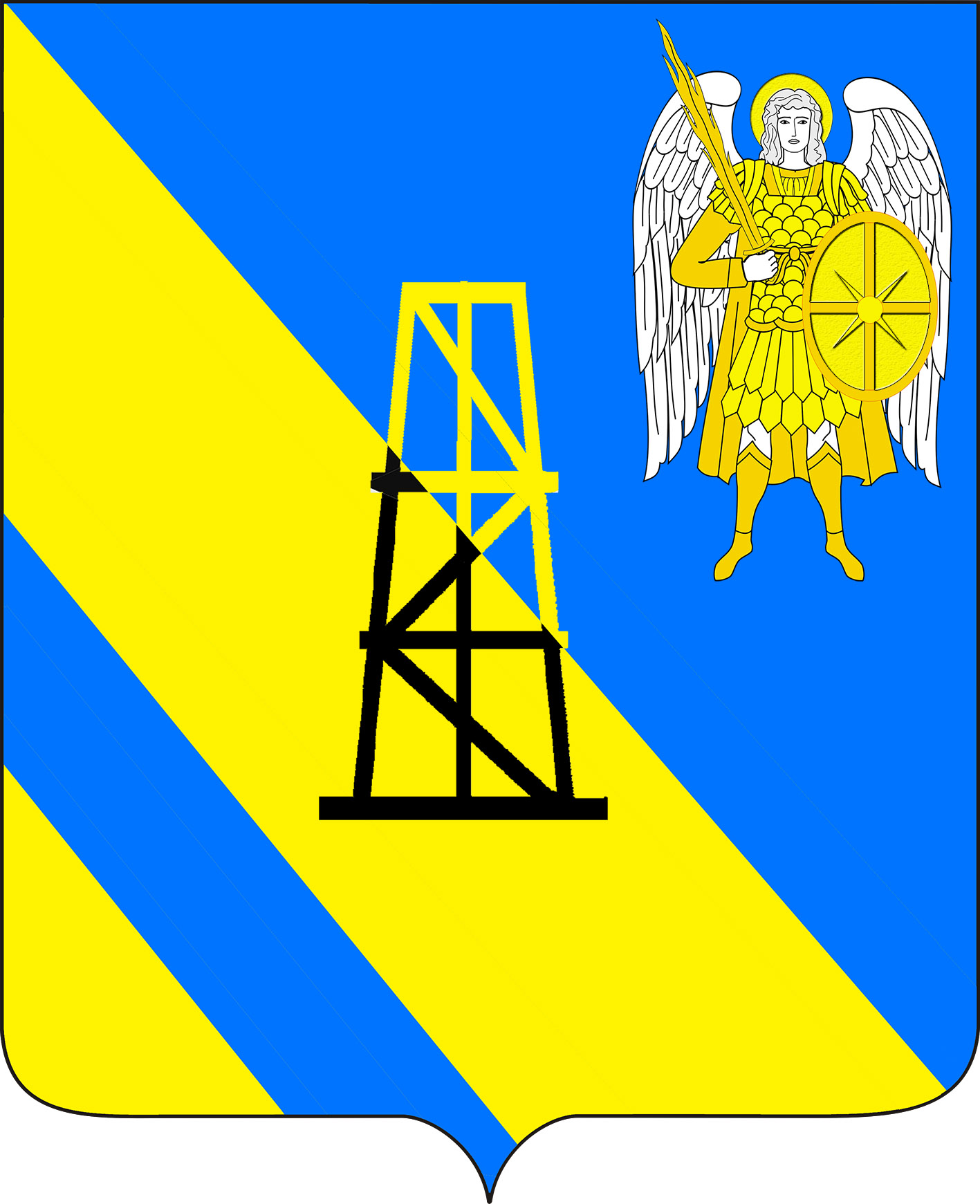 АДМИНИСТРАЦИЯ КИЕВСКОГО СЕЛЬСКОГО ПОСЕЛЕНИЯКРЫМСКОГО РАЙОНАПОСТАНОВЛЕНИЕот 15.06.2016г.                       		                                                             №  279                                                      село КиевскоеО внесении изменении изменений в постановление администрации Киевского сельского поселения Крымский район от 21 января 2016 года №22 «Об утверждении перечня муниципальных услуг, а также государственных услуг, в предоставлении которых участвует  администрация  Киевского сельского поселения Крымского района, наделенная отдельными государственными полномочиями, предоставление которых осуществляются по принципу «одного окна» в муниципальном автономном учреждении «Крымский многофункциональный центр предоставления государственных и муниципальных услуг муниципального образования Крымский район»В целях обеспечения информационной открытости деятельности администрации Киевского сельского поселения Крымского района, повышения качества и доступности предоставления муниципальных услуг (исполнения муниципальных функций), в соответствии с Постановлением Правительства Российской Федерации от 27 сентября 2011 года № 797 «О взаимодействии между многофункциональными центрами предоставления государственных (муниципальных) услуг и федеральными органами исполнительной власти, органами государственных внебюджетных фондов, органами государственной власти субъектов Российской Федерации, органами местного самоуправления»   п о с т а н о в л я ю:            Внести изменения в постановление администрации Киевского сельского поселения Крымский район от 21 января 2016 года №22 «Об утверждении перечня муниципальных услуг, а также государственных услуг, в предоставлении которых участвует  администрация  Киевского сельского поселения Крымского района, наделенная отдельными государственными полномочиями, предоставление которых осуществляются по принципу «одного окна» в муниципальном автономном учреждении «Крымский многофункциональный центр предоставления государственных и муниципальных услуг муниципального образования Крымский район» и читать приложение к постановлению в новой редакции (приложение). Контроль за выполнением настоящего постановлением  возложить на заместителя главы Киевского сельского поселения  Крымского  района В.Г.Пискун. Постановление вступает в силу со дня его подписания.  Глава Киевского сельского поселенияКрымского  района                                                                 Я.Г.БудаговПриложение к постановлению администрации Киевского сельского поселения Крымского районаот 15.06.2016г. №279Перечень муниципальных услуг, а также государственных услуг, в предоставлении которых участвует  администрация  Киевского сельского поселения Крымского района, наделенная отдельными государственными полномочиями, предоставление которых осуществляются по принципу «одного окна» в муниципальном автономном учреждении «Крымский многофункциональный центр предоставления государственных и муниципальных услуг муниципального образования Крымский район»Глава Киевского сельского поселения Крымского района                                                                               Я.Г.Будагов№ п/п           Наименование муниципальной услуги (функции)Предварительное согласование предоставления земельного участкаПредоставление в собственность, аренду, безвозмездное пользование земельного участка, находящегося в государственной или муниципальной собственности, без проведения торговПредоставление земельных участков, находящихся в государственной или муниципальной собственности, гражданам для индивидуального жилищного строительства, ведения личного подсобного хозяйства в границах населенного пункта, садоводства, дачного хозяйства, гражданам и крестьянским (фермерским) хозяйствам для осуществления крестьянским (фермерским) хозяйством его деятельностиЗаключение нового договора аренды земельного участка без проведения торговПостановка граждан, имеющих трех и более детей, на учет в качестве лиц, имеющих право на предоставление им земельных участков, находящихся в государственной или муниципальной собственности, в арендуПредоставление гражданам, имеющим трех и более детей, в аренду земельных участков для индивидуального жилищного строительства или ведения личного подсобного хозяйстваПредоставление земельных участков, находящихся в государственной или муниципальной собственности, на которых расположены здания, сооружения в собственность, арендуУтверждение схемы расположения земельного участка или земельных участков на кадастровом плане территорииПрекращение правоотношений с правообладателями земельных участковПредоставление в аренду без проведения торгов земельного участка, который находится в государственной или муниципальной собственности, на котором расположен объект незавершенного строительстваВыдача разрешения на право организации розничного рынкаВыдача разрешений на вступление в брак лицам, достигшим возраста шестнадцати летПредоставление архивных справок, архивных выписок и архивных копийПредоставление копий правовых актов администрации муниципального образованияПредоставление выписки из похозяйственной книгиВыдача порубочного билета на территории муниципального образованияВыдача разрешения (ордера) на проведение земляных работ на территории общего пользованияПрисвоение, изменение и аннулирование адресовПредоставление выписки из реестра муниципального имуществаВыдача специального разрешения на движение по автомобильным дорогам местного значения транспортного средства, осуществляющего перевозки опасных, тяжеловесных и (или) крупногабаритных грузов